                MTAALA WA UMILISI 	   SEKONDARI MSINGI         KISWAHILIKaratasi Ya Maswali  SHULE: …………………….………………………………………………..…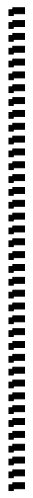   JINA: …………………………….…………….…..………………………...…  NAMBA YA MT: ………….……. SAINI: …..……..... TAREHE: ………..….                                               VIWANGO VYA KUTATHMINI (Ya mtahini pekee)                                       MTAHINI           MAAGIZO KWA MTAHINIWA	Jibu maswali yote katika karatasi hii kwa nafasi ulizopewaKazi yako sharti iwe nadhifuJibu maswali yote kwenye nafasi zilizoachwa wazi.Mawasiliano ni neno ambalo asili yake ni wasili.   Wasili lina maana ya kufika kwa mtu, kitu, au jambo fulani baada ya mwendo au safari.  Kwa hivyo kuwasiliana kuna maana watu, kitu au mambo kufikiana kutoka mahali.Katika siku za jadi mawasiliano yalikuwepo lakini ya shida.  Hata hivyo, watu waliwasiliana kwa kutumia moshi, ngomezi au kupiga mbiu.  Mbinu hizi za jadi zilitumiwa baina ya vijiji ili kujulisha wanakijiji jambo la dharura au kuwajulisha jambo lingine lolote.  Mbiu ilitumika kwa jambo la dharura.  Njia za kusafirisha mizigo zilikuwa haba.  Baadhi ya watu walitumia wanyama, kama fahali au farasi kukokotea mizigo yuao.Siku hizi mawasiliano yamepanuka sana.  Mawasiliano ya kisasa yanahusisha simu, mtandao, televisheni na wavuti.  Mawasiliano ya kisasa yamefanya ulimwengu wa kisasa kuwa kijiji kimoja kikubwa.Kwa kuzingatia maudhui haya, vyombo au njia kama redio, simu, waraka, ndege, meli, motokaa na wavuti vimepewa jina la vyombo vya mawasiliano.  Hivyo basi yafaa tutathmini ni vipi vyombo au njia hizi hufanya kazi ya kuwasiliana na huwasilisha nini.  Vyombo hivi vinaweza kuelezwa chini ya vichwa vitatu; usafiri, mazungumzo na picha.  Vyombo mathalan baiskeli, ndege, meli na magari hufanya kazi ya kuwasafirisha watu kutoka janibu moja hadi nyingine.  Watu wanaposafiri huwa wanasafirisha mali yao.  Bidhaa kama kahawa, vyuma na mizigo mingine husafirishwa kwa meli, ndege na magari kupitia majini, hewani au barabarani.Bandari, viwanja vya ndege na barabara zimeimarishwa ili kukuza uchumi na kuleta maendeleo.  Anayesafirisha bidhaa fulani na wakati huo anatakikana kukusanya nyingine, inamlazimisha asiambatane na bidhaa hizo lakini ahakikishe zimewasili alikozikusudia.  Hivyo basi njia nyingine ya mawasiliano ilivumbuliwa.Njia hii ambayo ni mazungumzo hutumia vifaa kama barua, simu, barua pepe na kipepesi.  Mtumiaji ataandika ujumbe na kuutuma kupitia shirika la posta au mashirika mengine ama mtandao.  Yamkini ilihitajika kuweza kujibizana na kuulizana kati ya watu hao wawili ndipo simu ilipovumbuliwa na kumwezesha mtu kuzungumza na mwingine akiwa mbali sana.  Watu huzungumza na kufahamiana.  Ilipohitaji mtu kukiona kitu anachozungumzia ndipo ilibidi kuunda vifaa vya kuonyesha picha kama vile televisheni.Ilikuwa fahari kubwa sana kwa Wakenya kuwasiliana na nchi ya Ghana wakati wa michuano ya mpira ya kuwania kombe la taifa bingwa Afrika.  Wakenya waliweza kuiona michezo hiyo moja kwa moja ingawa kijiografia Kenya na nchi hiyo zina majira tofauti.Mawasiliano tuliyotaja ni vyombo vya ufundi vilivyoundwa lakini kunayo maswasiliano ya ana kwa ana.  Mwalimu na mwanafunzi darasani huwasiliana kutumia midomo, mikono, macho, kichwa na ishara nyinginezo.  Wanapofanya hivyo huwa wanaelewana.Ndege kama kuku akihisi adui hufanya ishara au mlio fulani wa kutahadharisha viranga wakek katika michezo.  Mwamuzi huwasiliana na wachezaji labda kwa kutumia firimbi au kipenga, kengelel au ishara za mkono.  Kengele pia hutumiwa shuleni ili kuonyesha kukamilika kwa kipindi au kuhitajika mahali pengine.Kwa muhtasari, mawasiliano hutumia chochote ilimradi ujumbe utokao kwa mtu, kitu au mahali fulani ufike panapotarajiwa.MASWALI:(i)  Taja anwani faafu ya kifungo hiki.						(alama 1)……………………………………………………………………………………(ii)  Vyombo vya mawasiliano vimeleta manufaa gani katika maisha ya watu?	(al2)……………………………………………………………………………………………………………………………………………………………………………………………………………………………………………………………………………(iii) Mawasiliano yameelezwa katika vipenge vitatu.  Vitaje.	 (al. 3)…………………………………………………………………………………………………………………………………………………………………………………………………………………………………………………………………………… (iv)  Andika visawe vya:									(al.2)	(a)  Televisheni –…………………………………………..	(b)  Waraka – …………………………………………….(v)  Nini maana ya:							 (al.4)	(a)  Ana kwa Ana – …………………………………………………………………………………………………………………………………………………………………………………..	(b)  Ulimwengu umekuwa kijiji kimoja kikubwa – ……………………………………………………………………………………………………………………………………………………………………………………………………………………………………………………………………………SEHEMU YA B: SARUFI(a)  Taja aina mbili kuu za sauti za Kiswahili.				(al.2)…………………………………………………………………………………………………………………………………………………………………………………………………………………………………………………………………………… (b)  Taja vigezo vitatu vinavyotumika kuainisha konsonati.		 (alama 3)……………………………………………………………………………………………………………………………………………………………………………………………………………………………………………………………………………(c)  Taja aina mbili za konsonanti zenye aina ya vipasuo.		(alama 2)……………………………………………………………………………………………………………………………………………………………………………………………………………………………………………………………………………(d)  Andika majukumu tatu ya lugha.					(alama 3) (e)  Andika maneno yenya miundo ya silabi ifuatayo.				(alama 3)	KI (Konsonanti irabu) – ……………………………………………………………………………………………………………………………………………………………………………………………………………………………………………………………………………	KKI (Konsonanti, konsonanti, irabu) – ……………………………………………………………………………………………………………………………………………………………………………………………………………………………………………………………………………	II (irabu) – ……………………………………………………………………………………………………………………………………………………………………………………………………………………………………………………………………………(f)  Bainisha maneno haya yanapatikana katika ngeli ipi?		 (alama 6)	Ngoma – ……………………………………………….	Ukuta – ………………………………………………..	Macho-…………………………………………………	Ugonjwa – …………………………………………….	Mmea – ……………………………………………….	Maiti – …………………………………………………(g)  Andika vinyume vya sentensi zifuatazo:-				 (alama 2)	(i)  Mama anaanika nguo 	(ii)  Baba anaenda sokoni.(h)  Kanusha sentensi zifuatazo.								(2 mks)	(i)  Mkulima analima shamba.	(ii)  Mwanafunzi anasoma kitabu.(i)  Onyesha Nomino (N), kitenzi ®, kielezi (E) Kiunganishi (U), na kivumishi (v) katika sentensi       hizi 											(alama 3)	(i)  Mtoto anacheza vizuri.	(ii)  Utacheza au utasoma?	(iii) Wanafunzi wawili wanalala.(j)  Toa neno kwa kila moja ya sauti ambatano zifuatazo.(al,3)	Nyw – 	Nd –  	Ngw –(k)  Onyesha silabi inayowekewa shadda kwenye maneno yafuatayo.			(alama 4)	Karatasi –	Shairi –	Barabara(njia kuu)										Mto –(l)  Sauti ni nini?									(alama 2)(m)  Kuna sauti aina ngapi?  Zitaje.						(alama 2) (n)  Akifisha sentensi hii:	Ann: Musa musa unaitwa musa  na nani Ann na mama		(alama 3)(o)  Hizi ni nomino za aina gani?						(alama 4)	(i)  ‘Oduor –	(ii)  ‘Miti –	(iii)  ‘Mchanga –	(iv)  ‘Jeshi –(p)  Fafanua vivumishi vilivyopigwa mstari.					(alama 3)	(i)  Mtoto mwerevu amefuzu	(ii)  Mahali gani hapa –	(iii)  Baba yangu ni huyu -(q)  Tumia kihusishi kifaacho kutoka jedwali kujaza pengo (kumbe, ala, alhamdulilah)											(alama 1)	Nilikufikiria kuwa Rafiki mwema __________________ wewe ni adui mkubwa.(r)  Jaza viambishi vifaavyo:-							(alama 4)	(i)  Huyu ndi__ aliye ___ chunguza ulipotupa mawe.	(ii)  Huu nd__ mkuki __li__rushwa.(s)  Pambanua sentensi hii kwa njia ya mstari.	Mwanafunzi mwerevu husoma vitabu vingi.				(alama 2)(t)  Andika katika hali ya udogo	Nyumba yangu ndogo lakini inawapangaji wengi.			(alama 2)SEHEMU YA C: ISIMU JAMII (ALAMA 10)		(i)  Eleza maana ya Isimu jamii.	 (alama 2)………………………………………………………………………………………………………………………………………………………………………………………………………………………………………………………………………………	(ii)  Taja na ufafanue mambo/dhana nne zinazozingatiwa katika matumizi ya lugha.												(alama 8)………………………………………………………………………………………………………………………………………………………………………………………………………………………………………………………………………………………………………………………………………………………………………………………………………………………………………………………………………………………………………………………………………………………………………………………………………………………………………………………………………………………………………………………………………………………………………………………………………………………………………………………………………………………………………………………………………………………………………………………………………………………………………………………………………………………………………………………………………………………………………………………………………………………………………………………………………………………………………………………………………………………………………………………………………………………………………………………………………………………………………………………………………………………………………………………………………………………………………………………………………………………………SEHEMU D: HADITHI YA PILISoma makala yafuatayo kisha ujibu maswali yanayofuatia.     Michuano ya mechi ya kutafuta timu bingwa katika mchezo wa kabumbu barani Afrika mwaka wa 2004 ilifanyika nchini Tunisia, iliyo janibu ya Afrika kaskazini.  Mji mkuu wa Tunisia, Tunis ulikuwa mahali pa kila aina za shamrashamra kwa wenyeji na wageni.  Michezo hii huandaliwa baada ya miaka miwili na huchukua siku kadha mtawalia ingawa panaweza kuwa na siku za mapumziko.  Mji ulinadhifishwa na nyuga ziliandaliwa kwa michuano hiyo.  Michuano hii ilishirikisa timu kumi na sita.  Mataifa yote thelathini na sita hayakushiriki yote kwa sababu ya kushindwa au nyinginezo.Timu zinazoingia katika kinyang’anyiro hicho hupatikana baada ya mashindano ya mchujo.  Hapo, nchi hucheza mechi za nyumbani na zile za ugenini.  Timu hizi huwa katika makundi tofauti.  Washindi kutoka kila kikundi hushiriki mkondo wa pili ambao huwa wa mchujo wa mechi za nyumbani na ugenini.Madhumuni ya mechi hizi aghalabu huwa mengi: kuleta umoja miongoni mwa mataifa washiriki, kuburudisha, kuleta ufahamikiano katika Nyanja za utamaduni, mitindo ya mavazi, vyakula na kadhalika.  Mara nyingine ni mawindo ya timu kutoka nje hasa mataifa ya Ulaya kutafuta wachezaji stadi.  Miongoni mwa wachezaji walioshiriki, wamo wengi wanaochezea timu za nchi za Ulaya ambako wanapewa fulusi nyingi.  Jambo hili hupokonya bara la Afrika talanta zake!  Ukweli ni kwamba vilabu vya nje huwalipa wachezaji vizuri na vina usimamizi bora kuliko ilivyo katika nchi nyingi barani Afrika. Usimamizi mbaya hufanya hali ya michezo kuzorota katika nchi za Afrika.  Kuepukana na jambo hili lazima mashinani kuwe na vilabu vinavyosaidiwa na kamai au shirika linalohusinana na mchezo huu.  Pia ni bora kuazisha kambi za vijana chipukizi ili kupata wachezaji watokaoinua timu ya taifa.Michezo hii ya barani Afrika huwa kigezo cha ujuzi na umahiri wa wachezaji katika kusakata kabumbu.  Aghalabu wachezaji hutuzwa kutokana na juhudi zao katika ngazi hii ya kilele.  Kwa mfano, mchezaji aliyefunga mabao mengi au aliyeonyesha umahiri wa kipekee katika michuano hiyo hutuzwa medali.Michuano hii huileta nchi andalizi faida nyingi.  Kwa mfano, kuboreka kwa njia za mawasiliano, kupata wageni wanaotalii miongoni mwa mengine.  Baadhi ya wageni hasa makocha huja kufanya ujasusi juu ya miamba wa bara hili ambao watamenyana nao katika michuano ya kuwania kombe la dunia inayofanyika baada ya kila miaka minne.Nidhamu ni jambo linalotiliwa maanani sana katika shughuli hiyo.  Wakati mwingine kwa sababu kadha wa kadha za kinidhamu, mchezaji wa timu fulani huweza kurudishwa nyumbani.  Miongoni mwa makosa haya ni kutumia dawa za kuongezea misuli nguvu, kupigana na ulevi.Mwisho wa kinyang’anyiro hiki Tunisia iliibuka timu bingwa na ilitunukiwa kombe, medali na kitita cha pesa. Maswali:(i)  Taja faida tatu ambazo nchi andalizi ya mechi hizi za kandanda hupata.(alama 2)(ii)  Kwa nini mchezaji hufukuzwa katika kampi?				(alama 2)(iii) Sababu zipi hufanya wageni kuja kutazama michezo hii?		(alama 2)(iv)  Timu inayoibuka bingwa hupewa nini?					(alama 2)(v)  Eleza maneno haya kama yalivyotumiwa katika taarifa.		(alama 4)	(a)  Fulusi nyingi –……….	(b)  Kabumbu –	(c)  Shamrashamra –	(d)  Kuwania –SEHEMU EKUANDIKA 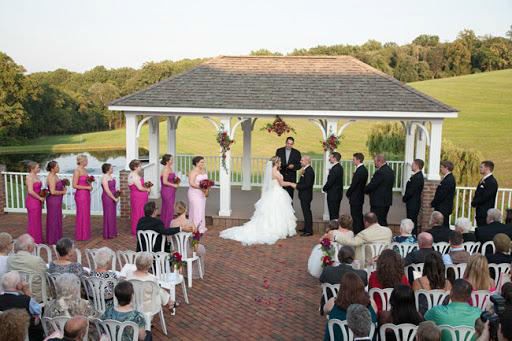 Andika insha  ya kusisimua kuhusu mambo yanayotendeka kwenye picha unayoona hapo juu……………………………………………………………………………………………………………………………………….……………………………………………………………………………………………………………………………………….……………………………………………………………………………………………………………………………………….……………………………………………………………………………………………………………………………………….……………………………………………………………………………………………………………………………………….……………………………………………………………………………………………………………………………………….……………………………………………………………………………………………………………………………………….……………………………………………………………………………………………………………………………………….……………………………………………………………………………………………………………………………………….……………………………………………………………………………………………………………………………………….……………………………………………………………………………………………………………………………………….……………………………………………………………………………………………………………………………………….……………………………………………………………………………………………………………………………………….……………………………………………………………………………………………………………………………………….……………………………………………………………………………………………………………………………………….……………………………………………………………………………………………………………………………………….……………………………………………………………………………………………………………………………………….……………………………………………………………………………………………………………………………………….……………………………………………………………………………………………………………………………………….……………………………………………………………………………………………………………………………………….………………………………………………………………………………………………………….……………………………………………………………………………………………………………………………………….……………………………………………………………………………………………………………………………………….……………………………………………………………………………………………………………………………………….………………………………………………………………………………………………………….……………………………………………………………………………………………………………………………………….……………………………………………………………………………………………………………………………………….……………………………………………………………………………………………………………………………………….………………………………………………………………………………………………………….……………………………………………………………………………………………………………………………………….……………………………………………………………………………………………………………………………………….………………………………………………………………………………………………………………………………ALAMA1-4040-5960-7980-100KIWANGOChini Ya MatarajioKukaribia MatarajioKufikia Matarajio Kuzidisha MatarajioCHMKUKKUFKUZ1234JUMLA ASILIMIA100%ALAMA YA MTAHINIWAASILIMIA YA MTAHINIWAKIWANGO CHA MTAHINIWA